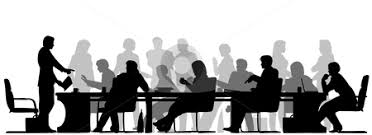 SPARTA COMMUNITY UNIT DISTRICT #140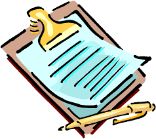 BOARD HIGHLIGHTS	The following is a brief summary of the Board of Education special meeting held on May 4, 2023.PersonnelThe Board of Education approved a three-year contract with Lynda Loesing as Sparta Lincoln School Principal with an annual salary of $88,000 for the 2023-2024 school year; $91,000 for the 2024-2025 school year and $94,000 for the 2025-2026 school year.The newly-elected board members were sworn in.  They are:  Ryan Pillers, Heather Price and Rob Soderlund.Angela Craig was elected as President of the Board of Education for a two-year term.Mekalia Cooper was elected as Vice President of the Board of Education for a two-year term.Jennifer Morgan was elected as Secretary of the Board of Education for a two-year term.Ryan Pillers was elected as Board Treasurer of the Board of Education for a two-year term.The following committees were appointed until April 2025:Finance/Personnel:	Jennifer Morgan				Ryan PillersBuilding & Grounds:	Howard Gallois			Rob SoderlundPolicy:			Mekalia Cooper			Heather PriceFinancialThe Board approved the terminations/mounting work in the Sparta High School gym addition by CTS in the amount of $23,418.88.MiscellaneousThe regular meeting dates were discussed.  The dates will be amended at the next regular board meeting.Angela CraigPresidentMekalia CooperVice PresidentJennifer MorganSecretaryRyan PillersBoard TreasurerHowardGalloisHeatherPriceRobSoderlund Chris Miesner, Acting SuperintendentChris Miesner, Acting SuperintendentChris Miesner, Acting SuperintendentChris Miesner, Acting SuperintendentChris Miesner, Acting SuperintendentChris Miesner, Acting SuperintendentChris Miesner, Acting Superintendent